+ Ash WednesdayLittle Church; Big Faith Ash Wednesday Service March 2, 2022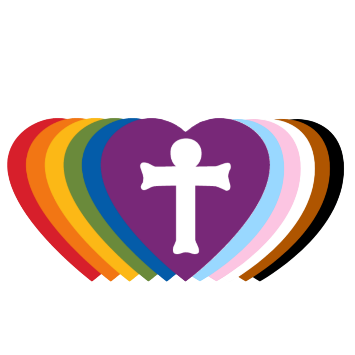 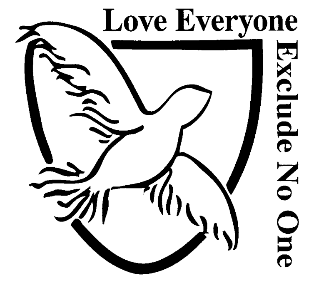 St. Andrew Lutheran Church304 Morewood Ave.Pittsburgh, PA 15213St_andrewELCA@verizon.netwww.standrewpittsburgh.org+ Ash WednesdayOrder for WorshipOn Ash Wednesday we begin our forty-day journey toward Easter with a day of fasting and repentance. Marking our foreheads with dust, we acknowledge that we die and return to the earth. At the same time, the dust traces the life-giving cross indelibly marked on our foreheads at Baptism. While we journey through Lent to return to God, we have already been reconciled to God through Christ. We humbly pray for God to make our hearts clean while we rejoice that “now is the day of salvation.” Returning to our baptismal call, we more intentionally bear the fruits of mercy and justice in the world.A few notes on precautions and protocols, which apply to everyone regardless of vaccination status, as St. Andrew returns to worship in the sanctuary: Face masks that fully cover both your mouth and nose are required at all times for everyone over the age of two (2) – the only exception being the brief moment of moving mask aside to partake in Holy Communion.Outside food and drink are thus not permissible during worship.Physical distancing of at least six (6) feet will be observed at all times for people not from your household.We invite the congregation to join in the singing of the hymns (with masks on) during worship!Hand sanitizer is available at the front of the sanctuary to use before Holy Communion, after you proceed past the baptismal font, as the alcohol has been affecting the finish on the font’s bowl.Worship Services are live streamed to multiple online platforms. By attending worship, you agree that your image and voice may be broadcast.WelcomeGatheringPlease rise as you are able.GreetingP: The grace of our Lord Jesus Christ, the love of God,and the communion of the Holy Spirit be with you all.C: And also with you.Prayer of the DayP: Let us pray …… one God forever.C: Amen.Please be seatedWordReading	Based on Joel 2: 1-2, 12-17L: Word of God, word of life.C: Thanks be to God.Please rise as you are able.Gospel VerseC: Return to God, who is patient and forgiving, slow to anger, and full of love.Gospel	Based on Matthew 6: 1-6, 16-21P: The holy Gospel according to St. Matthew.C: Glory to you, O Lord.Following the readingP: The Gospel of the Lord.C: Praise to you, O Christ.Please be seated.SermonPlease rise as you are able.Hymn                O Lord, Hear My Prayer/The Lord Is My SongC: O Lord, hear my prayer, O Lord, hear my prayer: when I call, answer me.O Lord, hear my prayer, O Lord, hear my prayer: come and listen to me.OrC: The Lord is my song, the Lord is my praise: all my hope comes from God,The Lord is my song, the Lord is my praise: God, the well-spring of life.Text: Psalm 102: 1-2, Taizé Community, adapt. Music: Jacques Berthier, 1923-1994.  Text and music © 1982, 1991 Les Presses de Taizé, admin. GIA Publications, Inc. All rights reserved.  Reprinted with permission under OneLicense.net # A-722139.Invitation to LentConfessionImposition of AshesActivity and ExplanationPrayersAfter each petitionP: God of mercy,C: hear our prayer.The prayers concludeP: O God … … through Jesus who saves us.C: Amen.Please be seated.We offer ourselves, our gifts, and our faithful service to God.MealSetting the TablePlease rise as you are able.Offertory PrayerP: Let us pray.  God who gives us everything.C: You do not feed us just bread, but with words of forgiveness and life.  Bless us, and these gifts from you, through Jesus. Amen.DialogueP: The Lord be with you.C: And also with you.P: Lift up your hearts.C: We lift them to the Lord.P: Let us give thanks to the Lord our God.C: It is right to give our thanks and praise.PrefaceP: It is indeed right, our duty and our joy… … and join their unending hymn.SanctusC: Holy, holy, holy Lord,God of power and might:Heaven and earth are full of your glory. Hosanna in the highest. Blessed is the one who comes in the name of the Lord.  Hosanna in the highestWords of InstitutionLord’s PrayerC: Our Father in heaven,hallowed be your name,your kingdom come,your will be done,on earth as in heaven.Give us today our daily bread.Forgive us our sinsas we forgive those who sin against us.Save us from the time of trialand deliver us from evil.For the kingdom, the power,and the glory are yours,now and forever. Amen.Fraction and InvitationP: See, the Lamb of God who takes away the sin of the world.C: Lord, I am not worthy to receive you, but say the word and I will be healed.Agnus Dei / Lamb of GodC: Lamb of God, you take away the sin of the world; have mercy on us.Lamb of God, you take away the sin of the world; have mercy on us.Lamb of God, you take away the sin of the world; grant us peace.Please be seated.Holy CommunionHymns during Holy Communion                                    Lord, Listen to Your Children Praying	Lord, listen to your children praying.  Lord, send your Spirit in this place.Lord, listen to your children praying.Send us love, send us hope, send us grace.Text: Ken Medema, b. 1943. Text and music © 1973 Hope Publishing Company. All rights reserved.  Reprinted with permission under OneLicense.net #A-722139. When all have returned to their places, please rise as you are able.PrayerP: Let us pray. Loving God …… one God forever. C: Amen.SendingBenedictionP: Almighty God, Father, ☩ Son, and Holy Spirit, bless you now and forever.C: Amen.DismissalP: Go into the world …… with the help of the Holy Spirit.C: Amen.AbbreviationsP: Pastor/Presiding MinisterC: CongregationThose serving in worship todayPiano	Sue GauglerDirector of Faith Formation	Christopher AtwoodPresiding Minister	Pastor Ross CarmichaelLiturgy and Hymnody AcknowledgementsFrom SundaysandSeasons.com. Copyright © 2022 Augsburg Fortress. All rights reserved.  Reprinted under OneLicense.net # A-722139.Used by permission of Augsburg Fortress.